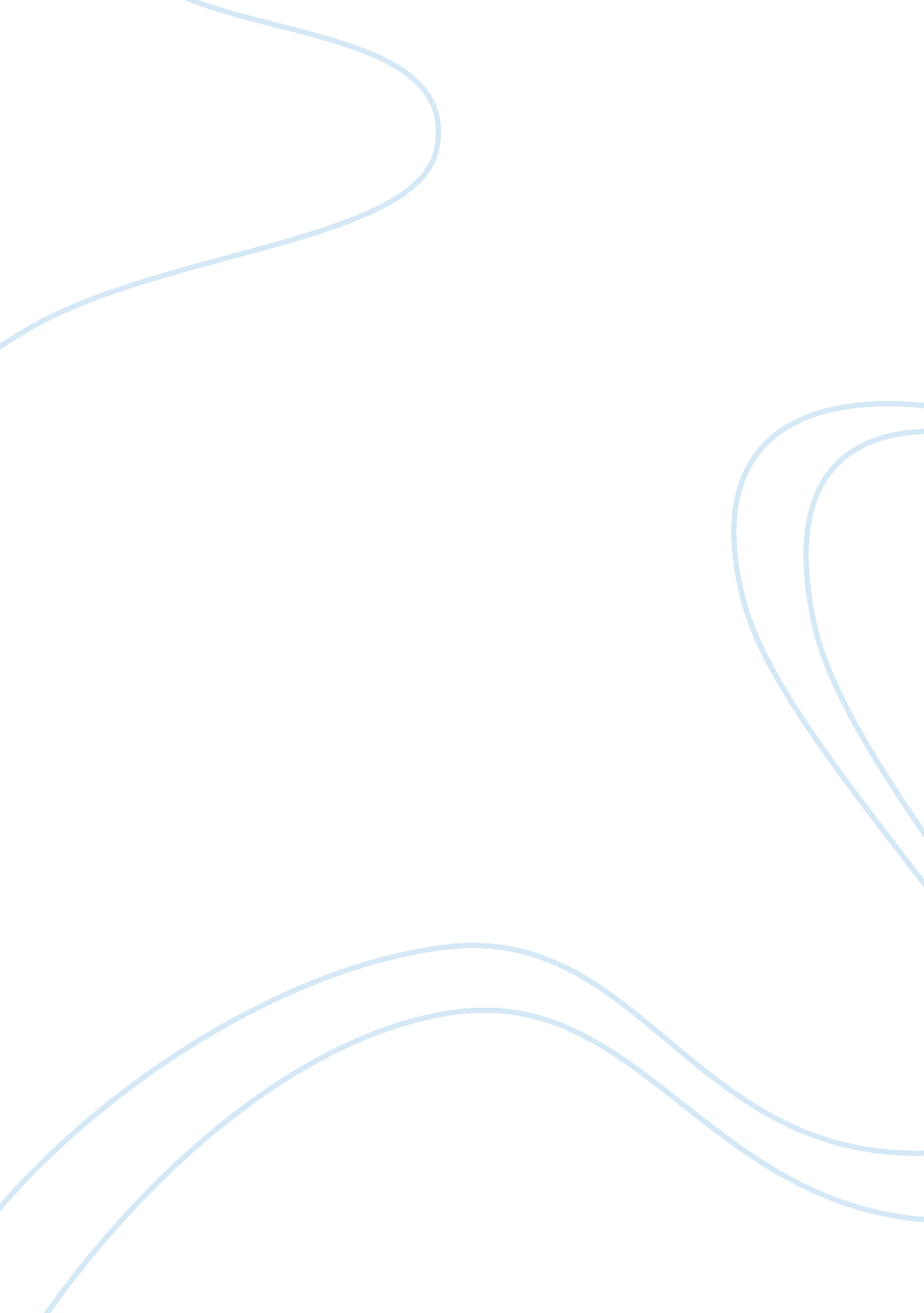 Playing guitarArt & Culture, Comedy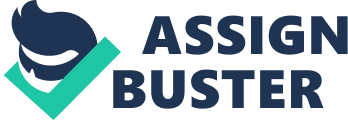 ??? Who wanna go outside and rock out on guitar right now ??? Some say yes, some have no response. Today my topic is to talk about my hobby ? playing guitar, I have started this hobby 6 years. And there are three main points, which are: why I love playing guitar, the equipment I use when I play guitar and who I usually play guitar with. This will help you know about my hobby and how I enjoy and have fun. Now, Let??™s jump to the first main point. My first main point is the reason why I love to play guitar. American guitarist Andres Segovia once said that ??? The guitar is a small orchestra. It is polyphonic. Every string is a different color, a different voice.??? I feel the same as him. The reason why I got drawn into playing guitar is that I love the sound of the guitar and I can always play various kind of music on guitar. Different string has different distinctive sound. Sometimes I can play a soft music to make me feel more relaxed; sometimes I can play a rock music to squeeze out my stress, you know in CIE we have to deal with loans of essay, assignments, projects, that is where my stress comes from; or sometimes you can play whatever I like, to make myself feel happier. My second main point is, the equipment I use when I play guitar. My classmate Kofi told me, she knew that there are two kinds of guitar, one is electronic and the other one is classical guitar. I usually play my classical guitar, as it is lighter and more convinient to play with. Before I play the guitar, I have to tune the sound and print out the score, to make sure it is not off key and I know how to play the song. When I play the chords of the song, I need to use a pick, and play like this, otherwise my finger will get blister. My third main point is who I usually play guitar with. As guitar is easy to carry, I always bring my guitar with me when I go to school and I usually play it with my classmates. Every time I play the guitar, they will follow the music and sing the song, like we are transformed to be Taylor Swift or Jason Mraz. The atmosphere is very relaxing and warm, and all of us enjoy it very much. In conclusion, playing guitar was the topic of my speech. And I have shared the reason why I love to play guitar, the equipment and people who I usually play guitar with. Hope my speech will let you know more about my hobby, how I enjoy it and have fun. 